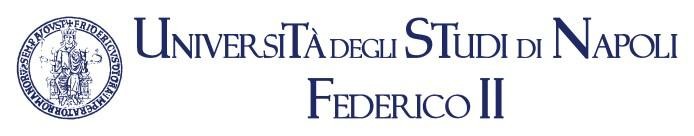 Orario delle Lezioni a.a. 2018/2019		III Anno I Semestre per il corso di studio M81  “Tecniche Audioprotesiche” 					http://M81.corsidistudio.unina.it/Le lezioni si terranno presso l’edificio 13 e l’aula C dell’edificio 14  (vedi dettagli ultima pagina).Riepilogo Insegnamenti per il III Anno I SemestreSCIENZE MEDICHE DELLA PREVENZIONE  (ESAME) (Aula C Edificio 14)(Presidente Commissione: Prof. Paternoster  Mariano)     Medicina del Lavoro 1   (Prof.ssa Leso Veruscka)     Medicina Legale   (Prof. Paternoster  Mariano)SCIENZE TECNICHE AUDIOPROTESICHE III (ESAME) (Aula C Edificio 14)(Presidente Commissione: Prof.  Marciano   Elio)	Vestibologia  (Prof. Romano Domenico)	    Audioprotesi   (Prof. Marciano Elio) 	    Audiologia IV       (Prof.ssa Corvino Virginia)		ATIVITA’ SEMINARIALE  (ESAME) (Aula Edificio 13)	Attività Seminariale (Prof. Izzo Raffaele)TIROCINIO III ANNO I Semestre  (ESAME)(Edificio 13)(Presidente Commissione: (Prof.ssa Malesci Rita)DIRETTORE DIDATTICO DEI TIROCINIDott.ssa Nardo Maria PatriziaOrarioLunedì 15.10Martedi 16.10Mercoledi 17.10Giovedì 18.10Venerdì 19.108.30-9.30TirocinioTirocinioTirocinioTirocinioTirocinio9.30-10.30TirocinioTirocinioTirocinioTirocinioTirocinio10.30-11.30TirocinioTirocinioTirocinioTirocinioTirocinio11.30-12.30TirocinioTirocinioTirocinioTirocinioTirocinioPAUSAPAUSAPAUSAPAUSAPAUSA13.00-14.00Medicina Legale TirocinioAudioprotesiAudioprotesiAttività seminariale14.00-15.00Medicina Legale TirocinioAudioprotesiAudioprotesiAttività seminariale15.00-16.00Audiologia IV TirocinioVestibologia Medicina LavoroAttività seminariale16.00-17.00Audiologia IV TirocinioVestibologia Medicina Lavoro OrarioLunedì 22.10Martedì 23.10Mercoledì 24.10Giovedì 25.10Venerdì 26.108.30-9.30TirocinioTirocinioTirocinioTirocinioTirocinio9.30-10.30TirocinioTirocinioTirocinioTirocinioTirocinio10.30-11.30TirocinioTirocinioTirocinioTirocinioTirocinio11.30-12.30TirocinioTirocinioTirocinioTirocinioTirocinioPAUSAPAUSAPAUSAPAUSAPAUSA13.00-14.00Medicina LegaleTirocinioAudioprotesiAudioprotesiAttività seminariale14.00-15.00Medicina LegaleTirocinioAudioprotesiAudioprotesiAttività seminariale15.00-16.00Audiologia IV TirocinioVestibologiaMedicina LavoroAttività seminariale16.00-17.00Audiologia IV TirocinioVestibologiaMedicina LavoroOrarioLunedì 29.10Martedì 30.10Mercoledì 31.10Giovedì 01.11Venerdì 02.118.30-9.30TirocinioTirocinioTirocinioFESTATirocinio9.30-10.30TirocinioTirocinioTirocinioFESTATirocinio10.30-11.30TirocinioTirocinioTirocinioFESTATirocinio11.30-12.30TirocinioTirocinioTirocinioFESTATirocinioPAUSAPAUSAPAUSAPAUSAPAUSAPAUSA13.00-14.00Medicina LegaleTirocinioAudioprotesiFESTAAttività seminariale14.00-15.00Medicina LegaleTirocinioAudioprotesiFESTAAttività seminariale15.00-16.00Audiologia IV TirocinioVestibologiaFESTAAttività seminariale16.00-17.00Audiologia IV TirocinioVestibologiaFESTAOrarioLunedì 05.11Martedì 06.11Mercoledì 07.11Giovedì 08.11Venerdì 09.118.30-9.30TirocinioTirocinioTirocinioTirocinioTirocinio9.30-10.30TirocinioTirocinioTirocinioTirocinioTirocinio10.30-11.30TirocinioTirocinioTirocinioTirocinioTirocinio11.30-12.30TirocinioTirocinioTirocinioTirocinioTirocinioPAUSAPAUSAPAUSAPAUSAPAUSA13.00-14.00Medicina LegaleTirocinioAudioprotesiAudioprotesiAttività seminariale14.00-15.00Medicina LegaleTirocinioAudioprotesiAudioprotesiAttività seminariale15.00-16.00Audiologia IV TirocinioVestibologiaMedicina LavoroAttività seminariale16.00-17.00Audiologia IV TirocinioVestibologiaMedicina LavoroOrarioLunedì 12.11Martedì 13.11Mercoledì 14.11Giovedì 15.11Venerdì 16.118.30-9.30TirocinioTirocinioTirocinioTirocinioTirocinio9.30-10.30TirocinioTirocinioTirocinioTirocinioTirocinio10.30-11.30TirocinioTirocinioTirocinioTirocinioTirocinio11.30-12.30TirocinioTirocinioTirocinioTirocinioTirocinioPAUSAPAUSAPAUSAPAUSAPAUSATirocinio13.00-14.00Medicina LegaleTirocinioVestibologiaAudioprotesiAudioprotesi14.00-15.00Medicina LegaleTirocinioVestibologiaAudioprotesiAudioprotesi15.00-16.00Audiologia IV TirocinioMedicina Lavoro16.00-17.00Audiologia IV TirocinioMedicina LavoroOrarioLunedì 19.11Martedì 20.11Mercoledì 21.11Giovedì 22.11Venerdì 23.118.30-9.30TirocinioTirocinioTirocinioTirocinioTirocinio9.30-10.30TirocinioTirocinioTirocinioTirocinioTirocinio10.30-11.30TirocinioTirocinioTirocinioTirocinioTirocinio11.30-12.30TirocinioTirocinioTirocinioTirocinioTirocinioPAUSAPAUSAPAUSAPAUSAPAUSATirocinio13.00-14.00Medicina LegaleTirocinioVestibologia		AudioprotesiAudioprotesi14.00-15.00Medicina LegaleTirocinioVestibologiaAudioprotesiAudioprotesi15.00-16.00Audiologia IV TirocinioMedicina Lavoro16.00-17.00Audiologia IV TirocinioMedicina LavoroOrarioLunedì 26.11Martedì 27.11Mercoledì 28.11Giovedì 29.11Venerdì 30.118.30-9.30TirocinioTirocinioTirocinioTirocinioTirocinio9.30-10.30TirocinioTirocinioTirocinioTirocinioTirocinio10.30-11.30TirocinioTirocinioTirocinioTirocinioTirocinio11.30-12.30TirocinioTirocinioTirocinioTirocinioTirocinioPAUSA13.00-14.00Attività seminarialeTirocinioVestibologiaAudioprotesiAudioprotesi14.00-15.00Attività seminarialeTirocinioVestibologiaAudioprotesiAudioprotesi15.00-16.00Attività seminarialeTirocinioMedicina Lavoro16.00-17.00Audiologia IVTirocinioMedicina LavoroOrarioLunedì 03.12Martedì 04.12Mercoledì 05.12Giovedì 06.12Venerdì 07.128.30-9.30TirocinioTirocinioTirocinioTirocinioTirocinio9.30-10.30TirocinioTirocinioTirocinioTirocinioTirocinio10.30-11.30TirocinioTirocinioTirocinioTirocinioTirocinio11.30-12.30TirocinioTirocinioTirocinioTirocinioTirocinioPAUSAPAUSAPAUSAPAUSAPAUSA13.00-14.00Attività seminarialeTirocinio	Vestibologia		AudioprotesiAudioprotesi14.00-15.00Attività seminarialeTirocinioVestibologiaAudioprotesiAudioprotesi15.00-16.00Attività seminarialeTirocinio16.00-17.00Audiologia IVTirocinioOrarioLunedì 10.12Martedì 11.12 11.12.12Mercoledì 12.12Giovedì 13.12Venerdì 14.128.30-9.30TirocinioTirocinioTirocinioTirocinioTirocinio9.30-10.30TirocinioTirocinioTirocinioTirocinioTirocinio10.30-11.30TirocinioTirocinioTirocinioTirocinioTirocinio11.30-12.30TirocinioTirocinioTirocinioTirocinioTirocinioPAUSA13.00-14.00Attività seminarialeTirocinioAudioprotesi		AudioprotesiTirocinio14.00-15.00Attività seminarialeTirocinioAudioprotesiAudioprotesiTirocinio15.00-16.00Attività seminarialeTirocinioVestibologiaTirocinio16.00-17.00Audiologia IVTirocinioVestibologiaTirocinioOrarioLunedì 17.12Martedì 18.12Mercoledì 19.12Giovedì 20.12Venerdì 21.128.30-9.30TirocinioTirocinioTirocinioTirocinioTirocinio9.30-10.30TirocinioTirocinioTirocinioTirocinioTirocinio10.30-11.30TirocinioTirocinioTirocinioTirocinioTirocinio11.30-12.30TirocinioTirocinioTirocinioTirocinioTirocinioPAUSAPAUSAPAUSAPAUSAPAUSA13.00-14.00Attività seminarialeTirocinioAudioprotesiTirocinio14.00-15.00Attività seminarialeTirocinioAudioprotesiTirocinio15.00-16.00Attività seminarialeTirocinioVestibologiaTirocinio16.00-17.00Audiologia IVTirocinioVestibologiaTirocinioOrarioLunedì 24.12Martedì 25.12Mercoledì 26.12Giovedì 27.12Venerdì 28.128.30-9.30FESTA.FESTA.FESTA.FESTA.FESTA.9.30-10.30FESTA.FESTA.FESTA.FESTA.FESTA.10.30-11.30FESTA.FESTA.FESTA.FESTA.FESTA.11.30-12.30FESTA.FESTA.FESTA.FESTA.FESTA.FESTA.FESTA.FESTA.FESTA.FESTA.13.00-14.00FESTA.FESTA.FESTA.FESTA.FESTA.14.00-15.00FESTA.FESTA.FESTA.FESTA.FESTA.15.00-16.00FESTA.FESTA.FESTA.FESTA.FESTA.16.00-17.00FESTA.FESTA.FESTA.FESTA.FESTA.FESTA.FESTA.FESTA.FESTA.FESTA.OrarioLunedì 31.12Martedì 01.01Mercoledì 02.01Giovedì 03.01Venerdì 04.018.30-9.30FESTAFESTAFESTAFESTAFESTA9.30-10.30FESTAFESTAFESTAFESTAFESTA10.30-11.30FESTAFESTAFESTAFESTAFESTA11.30-12.30FESTAFESTAFESTAFESTAFESTAFESTAFESTAFESTAFESTAFESTA13.00-14.00FESTAFESTAFESTAFESTAFESTA14.00-15.00FESTAFESTAFESTAFESTAFESTA15.00-16.00FESTAFESTAFESTAFESTAFESTA16.00-17.00FESTAFESTAFESTAFESTAFESTAOrarioLunedì 07.01Martedì 08.01Mercoledì 09.01Giovedì 10.01Venerdì 11.018.30-9.30TirocinioTirocinioTirocinioTirocinioTirocinio9.30-10.30TirocinioTirocinioTirocinioTirocinioTirocinio10.30-11.30TirocinioTirocinioTirocinioTirocinioTirocinio11.30-12.30TirocinioTirocinioTirocinioTirocinioTirocinioPAUSAPAUSAPAUSAPAUSAPAUSA13.00-14.00Audiologia IV Attività seminariale Tirocinio14.00-15.00Audiologia IV Attività seminarialeTirocinio15.00-16.00Audiologia IV VestibologiaAttività seminarialeTirocinio16.00-17.00VestibologiaTirocinioOrarioLunedì 14.01Martedì 15.01Mercoledì 16.01Giovedì 17.01Venerdì 18.018.30-9.30TirocinioTirocinioTirocinioTirocinioTirocinio9.30-10.30TirocinioTirocinioTirocinioTirocinioTirocinio10.30-11.30TirocinioTirocinioTirocinioTirocinioTirocinio11.30-12.30TirocinioTirocinioTirocinioTirocinioTirocinioPAUSAPAUSAPAUSAPAUSAPAUSA13.00-14.00Audiologia IV TirocinioAttività seminariale Tirocinio14.00-15.00Audiologia IV TirocinioVestibologiaAttività seminarialeTirocinio15.00-16.00Audiologia IV TirocinioVestibologiaAttività seminarialeTirocinio16.00-17.00TirocinioTirocinioOrarioLunedì 21.01Martedì 22.01Mercoledì 23.01Giovedì 24.01Venerdì 25.018.30-9.30TirocinioTirocinioTirocinioTirocinioTirocinio9.30-10.30TirocinioTirocinioTirocinioTirocinioTirocinio10.30-11.30TirocinioTirocinioTirocinioTirocinioTirocinio11.30-12.30TirocinioTirocinioTirocinioTirocinioTirocinioPAUSAPAUSAPAUSAPAUSAPAUSA13.00-14.00Audiologia IV TirocinioTirocinioAttività seminariale seminariualeTirocinio14.00-15.00Audiologia IV TirocinioTirocinioAttività seminarialeTirocinio15.00-16.00Audiologia IV TirocinioTirocinioAttività seminarialeTirocinio16.00-17.00TirocinioTirocinioTirocinioOrarioLunedì 28.01Martedì 29.01Mercoledì 30.01Giovedì 31.01Venerdì 01.028.30-9.30TirocinioTirocinioTirocinioTirocinioTirocinio9.30-10.30TirocinioTirocinioTirocinioTirocinioTirocinio10.30-11.30TirocinioTirocinioTirocinioTirocinioTirocinio11.30-12.30TirocinioTirocinioTirocinioTirocinioTirocinioPAUSAPAUSAPAUSAPAUSAPAUSA13.00-14.00Audiologia IV TirocinioTirocinioAttività seminariale seminariualeTirocinio14.00-15.00Audiologia IV TirocinioTirocinioAttività seminarialeTirocinio15.00-16.00Audiologia IV TirocinioTirocinioAttività seminarialeTirocinio16.00-17.00TirocinioTirocinioTirocinioOrarioLunedì 04.02Martedì 05.02Mercoledì 06.02Giovedì 07.02Venerdì 08.028.30-9.30TirocinioTirocinioTirocinioTirocinioTirocinio9.30-10.30TirocinioTirocinioTirocinioTirocinioTirocinio10.30-11.30TirocinioTirocinioTirocinioTirocinioTirocinio11.30-12.30TirocinioTirocinioTirocinioTirocinioTirocinioPAUSAPAUSAPAUSAPAUSAPAUSA13.00-14.00Audiologia IV TirocinioTirocinioTirocinioTirocinio14.00-15.00Audiologia IV TirocinioTirocinioTirocinioTirocinio15.00-16.00Audiologia IV TirocinioTirocinioTirocinioTirocinio16.00-17.00TirocinioTirocinioTirocinioTirocinioOrarioLunedì 11.02Martedì 12.02Mercoledì 13.02Giovedì 14.02Venerdì 15.028.30-9.30TirocinioTirocinioTirocinioTirocinioTirocinio9.30-10.30TirocinioTirocinioTirocinioTirocinioTirocinio10.30-11.30TirocinioTirocinioTirocinioTirocinioTirocinio11.30-12.30TirocinioTirocinioTirocinioTirocinioTirocinioPAUSAPAUSAPAUSAPAUSAPAUSA13.00-14.00Audiologia IV 14.00-15.00Audiologia IV 15.00-16.00Audiologia IV 16.00-17.00OrarioLunedì 18.02Martedì 19.02Mercoledì 20.02Giovedì 21.02Venerdì 22.028.30-9.30TirocinioTirocinio9.30-10.30TirocinioTirocinio10.30-11.30TirocinioTirocinio11.30-12.30TirocinioPAUSAPAUSAPAUSAPAUSAPAUSA13.00-14.00Audiologia IV14.00-15.00Audiologia IV15.00-16.0016.00-17.00